ČESKÝ JAZYK	 +   MATEMATIKAPátek 12. 3. 2021SPOLEČNÁ PRÁCE VE SKUPINÁCH NA MEET se nemusí dokončit, pokud při společné práci nestíháte.Připravíte si: ČJ + M = učebnice, sešity + ČÍTANKU, ŽLUTÝ pracovní sešit ČJ: Téma učiva: Podstatná jména  - PRAVOPIS I/Y  - opakováníPS ŽLUTÝ STR.15/5 SPOLEČNĚ DO SEŠITUSpolečné čtení z čítanky.HV+ M: Téma učiva: Procvičování učiva – UČEBNICE 2. DÍLU 55/26HV- ANTONÍN DVOŘÁK PO VÝUCE NA MEETu následuje čas na samostatnou práci a čtení   ČJ: PS ŽLUTÝ STR.15/ 6 DOPLNĚNÉ SLOVO NAPIŠ A DO ZÁVORKY PŘIPIŠ PÁD A VZOR – KONTROLA BUDE V PONDĚLÍM: U56/33 PIŠ PODLE VZORU DO SEŠITU, KONTROLA BUDE V PONDĚLÍHV: KŘÍŽOVKA NA CLASSROOM -TERMÍN -DO PONDĚLÍV MĚSÍCI BŘEZNU ČTEME ČÍTANKU OD STRANY 108 – 122 ČÁST:JARO UŽ JE CÍTIT VE VZDUCHU POZOR – CELÁ TŘÍDA SE SETKÁME NA MEETU DNES V 10:25 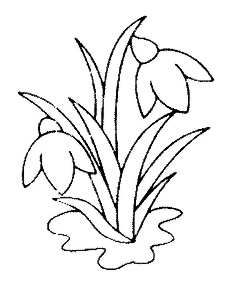 